There are two possible entrances in the Sorbonne Université – Faculté des Lettres building (that is our new name but in Google map you will find it under Paris-Sorbonne) :17 rue de la Sorbonne and 54 rue Saint-Jacques (just opposite a big high school, Lycée Louis Le Grand)As you can see on the map below my advice is to choose the rue Saint-Jacques entrance because it will be easier to find your way inside if you come from there.Whichever entrance you choose they will ask for an ID card or passport; if you can show them the letter of acceptance I sent you a couple of months ago it is perfect, otherwise they will have a copy of the conference programme so you can just point your name on the programme to make sure they let you in. I am afraid they will also ask to check your bags (as they will in most public places in Paris anyway). Here is my phone number so you can contact me or ask them to contact me if there is any problem: 00(33)6.68.72.81.42If you take the rue de la Sorbonne entrance you will find yourself in a rather big courtyard (la cour d’honneur), cross it, go inside the building opposite the entrance and as soon as you can take a corridor on the right, follow it until your reach stairs, climb them and you should reach the corridor where you would arrive (galerie Gerson) if you came by the rue Saint-Jacques entrance. There should be posters indicating the way but if you are lost ask for the Salle des Actes or the English Department (UFR d’Etudes anglophones – escalier G 2ème étage)If you take the rue Saint-Jacques entrance, the Salle des Actes will be immediately on your right (although it is slightly hidden) and immediately on your left you will see a staircase and a lift. Take one or the other to go to the second floor (French 2nd floor = American 3rd floor) and you will thus arrive in the English department where registration will take place from 10 am onwards until the beginning of the conference. If you arrive any time before 2 pm on Tuesday, come to the English department where registration will take place (from 10 am); if you arrive after 2 pm come straight to the Salle des Actes (ground floor on the right from the rue Saint-Jacques entrance; after the stairs on the left if you come from the rue de la Sorbonne entrance)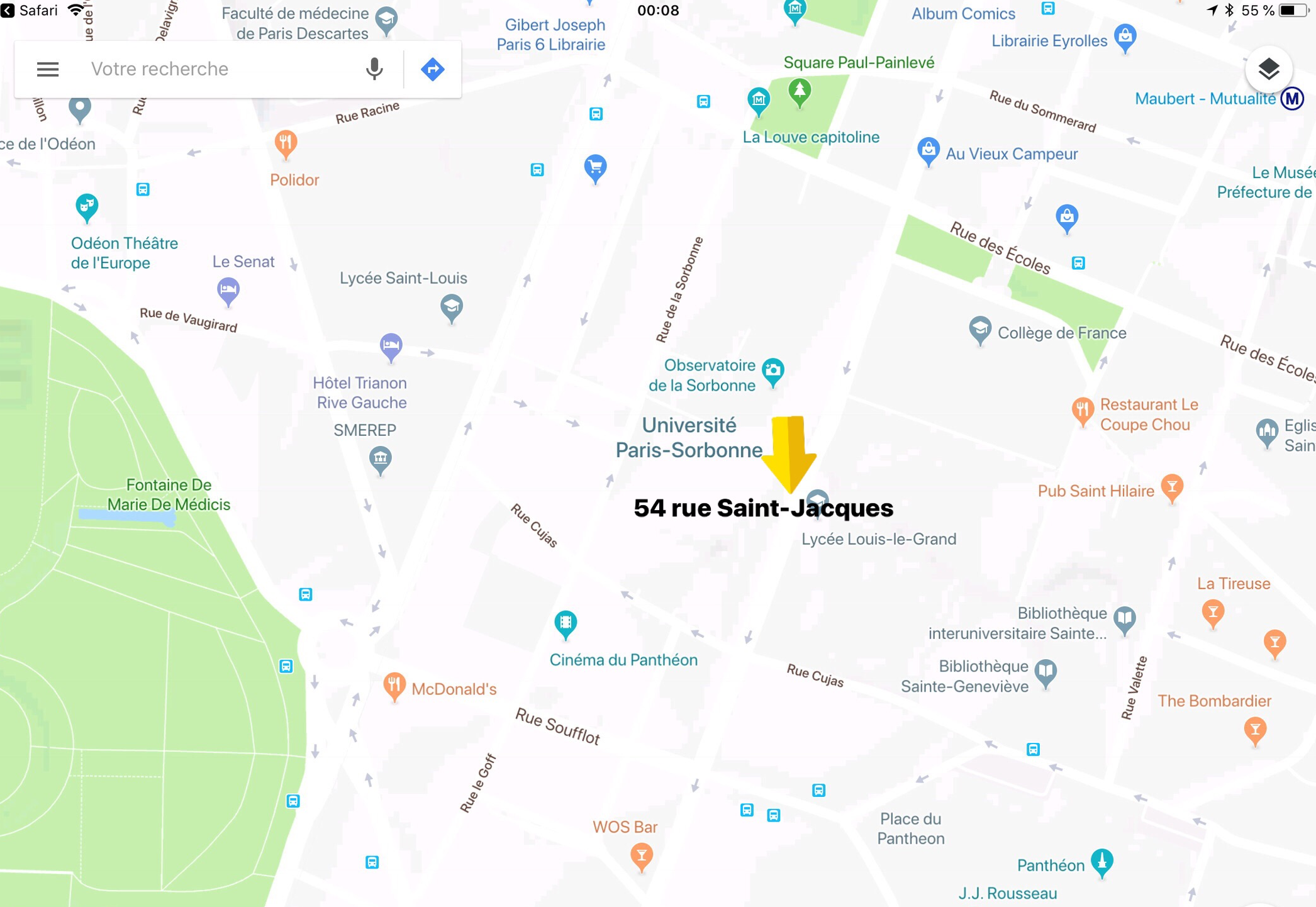 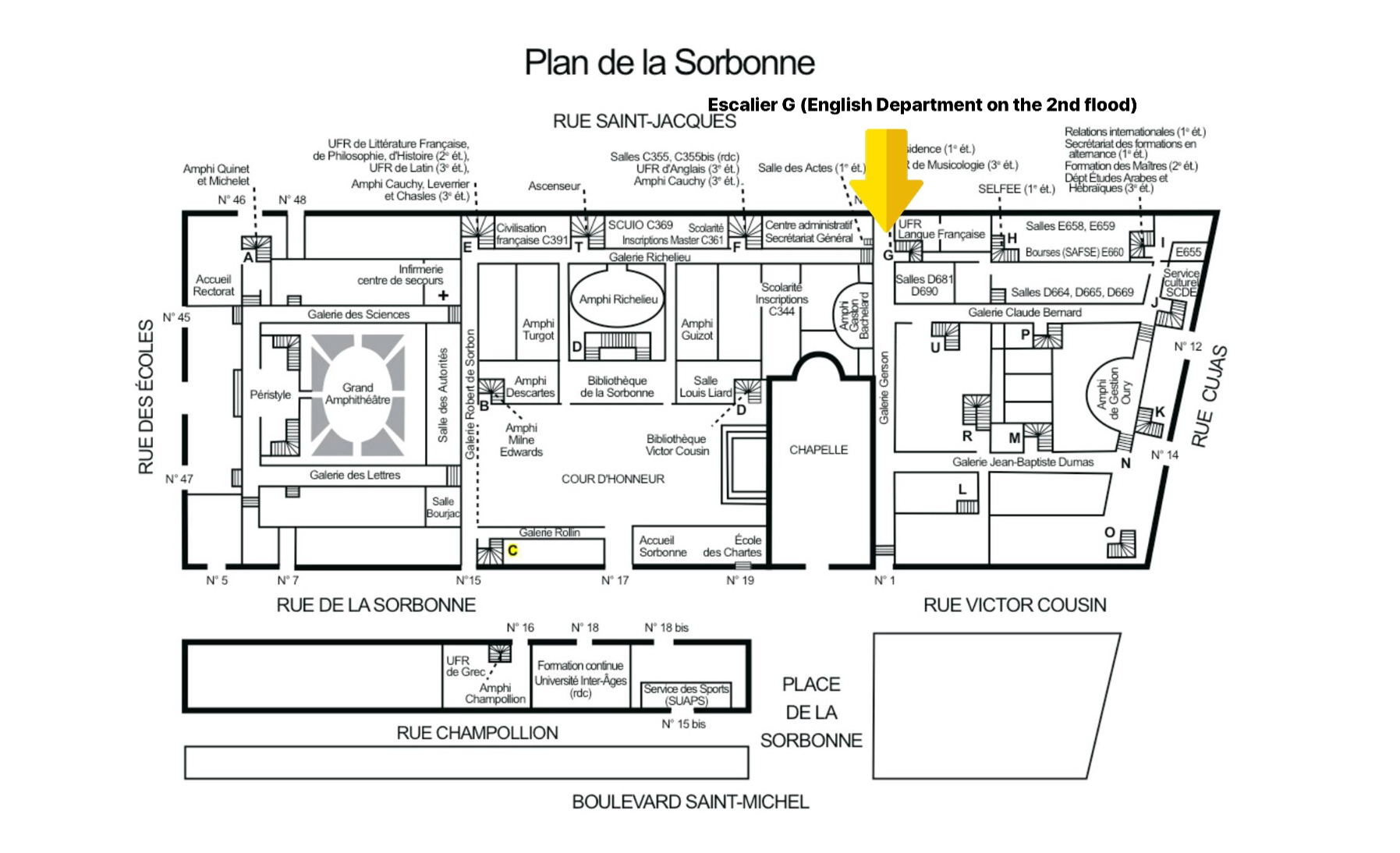 